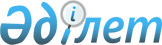 "Қазатомөнеркәсіп" ұлттық атом компаниясы" акционерлік қоғамын қайта ұйымдастыру туралыҚазақстан Республикасы Үкіметінің 2013 жылғы 18 маусымдағы № 620 қаулысы      БАСПАСӨЗ РЕЛИЗІ

      «Ұлттық әл-ауқат қоры туралы» 2012 жылғы 1 ақпандағы Қазақстан Республикасы Заңының 7-бабы 2-тармағының 8) тармақшасына, «Дауыс беретін акцияларының (қатысу үлестерінің) елу пайыздан астамы меншік немесе сенімгерлік басқару құқығында «Самұрық-Қазына» ұлттық әл-ауқат қоры» акционерлік қоғамына тиесілі, акциялары Қазақстан Республикасы Үкіметінің шешімі бойынша иеліктен айырылатын немесе сенімгерлік басқаруға берілетін және оларды тарату, қайта ұйымдастыру туралы шешімді Қазақстан Республикасының Үкіметі қабылдайтын ұлттық даму институттарының, ұлттық компаниялардың және басқа да заңды тұлғалардың тізбелерін бекіту туралы» Қазақстан Республикасы Үкіметінің 2009 жылғы 15 шілдедегі № 1070 қаулысына сәйкес Қазақстан Республикасының Үкіметі ҚАУЛЫ ЕТЕДІ:



      1. «Қазатомөнеркәсіп» ұлттық атом компаниясы» акционерлік қоғамы оған «Тау-кен компаниясы» жауапкершілігі шектеулі серіктестігін қосу жолымен қайта ұйымдастырылсын.



      2. «Самұрық-Қазына» ұлттық әл-ауқат қоры» акционерлік қоғамы заңнамада белгіленген тәртіппен қажетті іс-шараларды орындасын және осы қаулының 1-тармағынан туындайтын шараларды қабылдасын.



      3. «Ұлттық холдингтердің және (немесе) ұлттық компаниялардың не олардың аффилиирленген тұлғаларының, сондай-ақ мемлекет қатысатын өзге де заңды тұлғалардың жарғылық капиталдарына берілген және (немесе) олардың меншігінде тұрған стратегиялық объектілердің және мемлекетпен аффилиирленбеген заңды тұлғалардың, сондай-ақ жеке тұлғалардың меншігінде тұрған стратегиялық объектілердің тізбелерін бекіту туралы» Қазақстан Республикасы Үкіметінің 2008 жылғы 30 маусымдағы № 651 қаулысына (Қазақстан Республикасының ПҮАЖ-ы, 2008 ж., № 31, 330-құжат) мынадай өзгеріс енгізілсін:



      көрсетілген қаулымен бекітілген ұлттық холдингтердің және (немесе) ұлттық компаниялардың не олардың аффилиирленген тұлғаларының, сондай-ақ мемлекет қатысатын өзге заңды тұлғалардың жарғылық капиталдарына берілген және (немесе) олардың меншігінде тұрған стратегиялық объектілердің тізбесінде:



      «Меншігінде стратегиялық объектілер бар заңды тұлғалар акцияларының пакеттері (қатысу үлестері, пайлары)» деген бөлімде:



      реттік нөмірі 19-жол алынып тасталсын.



      4. Осы қаулы қол қойылған күнінен бастап қолданысқа енгізіледі.      Қазақстан Республикасының

      Премьер-Министрі                                     С. Ахметов
					© 2012. Қазақстан Республикасы Әділет министрлігінің «Қазақстан Республикасының Заңнама және құқықтық ақпарат институты» ШЖҚ РМК
				